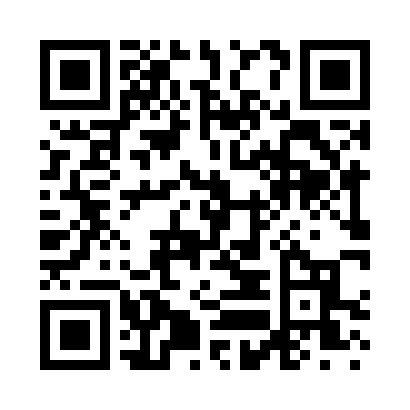 Prayer times for Little Cedar, Iowa, USAMon 1 Jul 2024 - Wed 31 Jul 2024High Latitude Method: Angle Based RulePrayer Calculation Method: Islamic Society of North AmericaAsar Calculation Method: ShafiPrayer times provided by https://www.salahtimes.comDateDayFajrSunriseDhuhrAsrMaghribIsha1Mon3:465:351:155:208:5510:432Tue3:475:351:155:208:5510:433Wed3:485:361:155:218:5510:424Thu3:495:361:155:218:5410:415Fri3:505:371:165:218:5410:416Sat3:515:381:165:218:5410:407Sun3:525:381:165:218:5310:398Mon3:535:391:165:218:5310:399Tue3:545:401:165:218:5210:3810Wed3:555:411:165:218:5210:3711Thu3:575:411:175:218:5110:3612Fri3:585:421:175:218:5110:3513Sat3:595:431:175:218:5010:3414Sun4:005:441:175:208:5010:3315Mon4:025:451:175:208:4910:3216Tue4:035:461:175:208:4810:3017Wed4:045:471:175:208:4710:2918Thu4:065:471:175:208:4710:2819Fri4:075:481:175:208:4610:2720Sat4:095:491:175:198:4510:2521Sun4:105:501:175:198:4410:2422Mon4:115:511:175:198:4310:2323Tue4:135:521:175:198:4210:2124Wed4:145:531:175:188:4110:2025Thu4:165:541:175:188:4010:1826Fri4:175:551:175:188:3910:1727Sat4:195:561:175:188:3810:1528Sun4:205:571:175:178:3710:1429Mon4:225:581:175:178:3610:1230Tue4:235:591:175:168:3510:1031Wed4:256:001:175:168:3410:09